3GPP TSG- Meeting #	, ,  - Source:	Samsung	Title:	MDAS assisted topology mapping for edge networkDocument for:	ApprovalAgenda Item:	6.19.21	Decision/action requestedIn this box give a very clear / short /concise statement of what is wanted.2	ReferencesNone3	RationaleThis provides the new use case of MDAS.4	Detailed proposal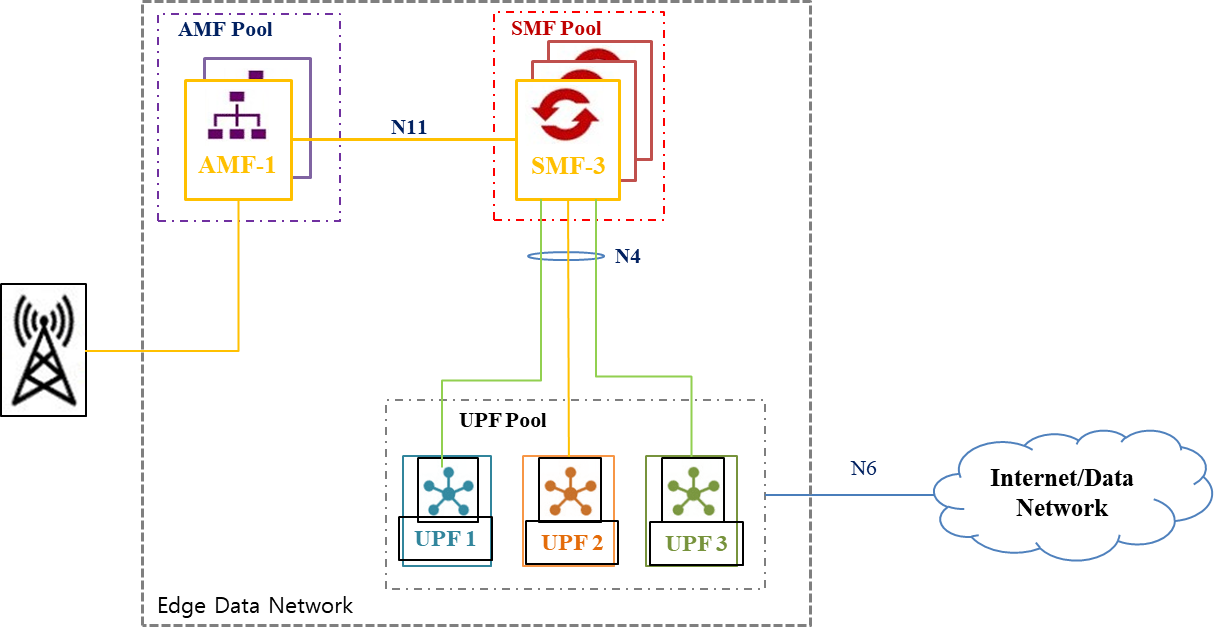 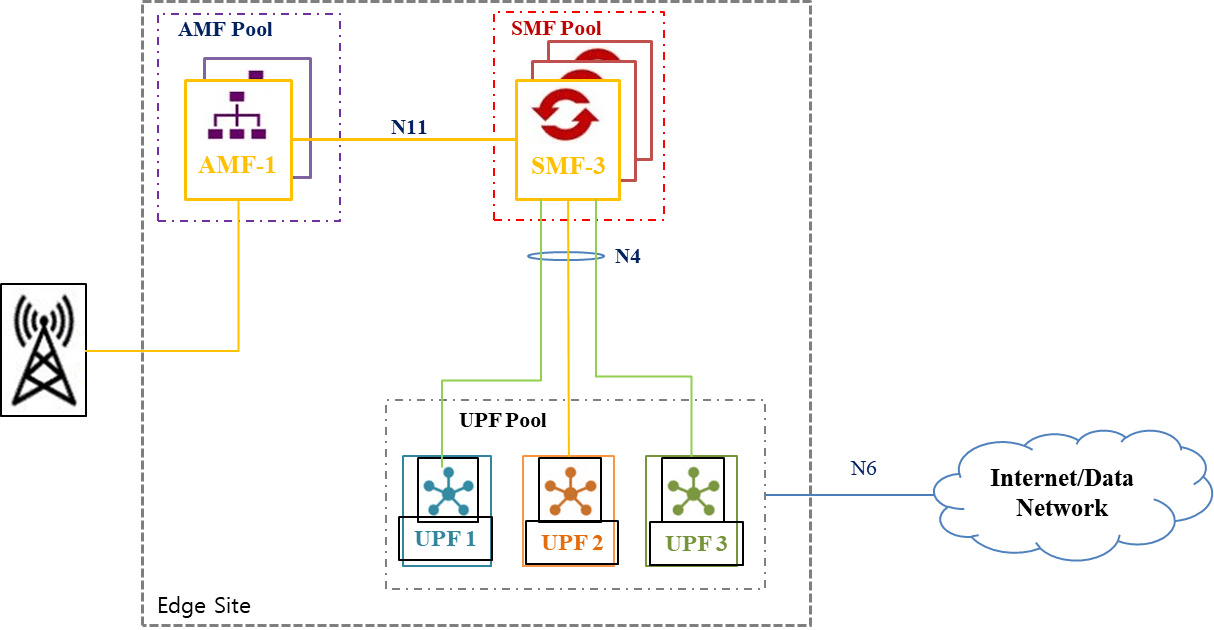 First Change